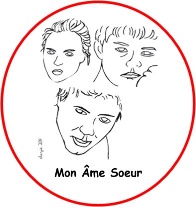 				DATE : La personne orientée doit prendre rendez-vous au 06 12 57 47 30 pour une évaluationLe cas échéant, un accompagnement personnalisé pourra être fait par les professionnels de l’associationCOORDONNEES DE LA PERSONNE ORIENTEECOORDONNEES DE LA PERSONNE ORIENTEENom, PrénomAge ou date de naissanceVille de résidence habituelle, ou adresse complèteTéléphoneMailSituation familialeNombre d’enfants (et âges)Note sociale :Démarches déjà réalisées :Besoins repérés :Préciser, en cas de non-maîtrise du français, la langue maternelle : COORDONNEES DU PARTENAIRE ORIENTANTCOORDONNEES DU PARTENAIRE ORIENTANTNom de la structureCoordonnées téléphoniques / MailNom de la personne référente/accueillante